           Announcing Auditions for Seussical Kids 5th Grade Drama Project!                                            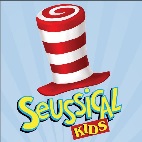                     *PLEASE READ CAREFULLY IF INTERESTED IN AUDITIONING*Information:This year the musical will be performed by the entire Fifth Grade! Students will learn the ensemble parts (chorus) during class time. This is the first year that I’ve tried this format so this will be a learning adventure for all of us. I will post descriptions of speaking parts on my website. If you are interested in auditioning for speaking parts please read below. There will be some after school practices, usually on Tuesdays, for those students with speaking parts or involved in choreography. If you are interested in a speaking part you must have reliable transportation after school. You do not need to prepare any material for the audition; all material will be provided at the audition. If you are auditioning, you MUST bring your completed Audition Form and Conflict Calendar with you to the audition. The application MUST be completed and signed by parents in order to audition. This also acts as your permission slip to stay after school on the audition date. Forms will not be accepted after the audition dates. Parents, please check your child’s form prior to the auditions to make sure it is completed. I will not contact parents regarding forms that are late or not filled in completely. Audition packet forms will be located in the mailbox outside of Mrs. Pate’s classroom. Information will be posted on Mrs. Pate’s website also.Auditions: Parents please be in carpool circle by 5:00 ready for pickup which will occur between 5:00-5:15. We may be done by 5:00. There will be 2 audition days. At this point, please plan to attend auditions on both days. This is subject to change but you will be notified in advance.September 17 4:10-5:10 Audition  September 18 4:10-5:10 AuditionRehearsals: We will have a rehearsal on Tuesday, September 24th (4:10-5:10 approx) and will run as indicated on the conflict calendars until our performance. Not ALL cast members will be called to all rehearsals but must be available for possible calls. Please mark unavailable days on the conflict calendar by putting an X through the day. Additional days may be added as we get closer to showtime. At times, we will not have rehearsal but will expect performers to use a video online to practice choreo. Students will be expected to practice their lines independently until memorized so that we can make the most of the limited afterschool rehearsals. Mrs. Cary Casterline will be assisting with after school practice. When we do rehearse after school, we would like to try ending rehearsal at 5:15 during October & November. Both Mrs. Casterline and Mrs. Pate have busy family schedules. Please make sure that you are prompt in picking up your performer from after school practices. As we get closer to the actual production, practice may need to be extended until 5:30, upon which advance notice will be given.Performances: On each performance day, we will do one performance during the school day for our students and one in the evening for family/friends/open audience. Performance days are: Wednesday, January 22nd (1:30 school perf. 6:00 evening perf.) and Thursday, January 23rd  (10:30 school perf. 6:00 evening). Please let Mrs. Pate know if you cannot transport your student to school for the evening performances. We may need to organize a carpool to help those students.Costuming: Parents will be asked to provide their performer with costuming if they have a speaking part or are involved in special choreography. Students who are part of the ensemble will be asked to wear something relatively simple (for example jeans and a colorful t-shirt). We will try to keep this simple, but be aware that we will need your assistance in costuming your performer. We will need a costume committee (planning, sewing, organizing costume room), snack committee and perhaps someone who can be in charge of taking pictures once we get closer to showtime (dress rehearsal, after show, etc). Please email Mrs. Pate at ppate@wcpss.net if you are interested in joining a committee.Commitment:For students with speaking parts: In order for our production to be a success we need 100% commitment from all cast members and parents. We are aware that many students participate in afterschool activities that may conflict with rehearsal/performances. If this is the case we are very sorry, we cannot work around excessive conflicts. We have provided a conflict calendar. Please mark off ALL conflicts. This information will be taken into consideration. There can be no conflicts during the month of January. If a performer is sick enough to stay home from school this will be excused. However, if a performer has missed 3 rehearsals unexcused, they may be dismissed from the cast. Please recognize this prior to auditioning.Thank you!Mrs. Casterline and Mrs. PateAudition Information
Please complete ENTIRE FORM and bring to your audition along with your completed and signed conflict calendarName:______________________________Teacher:______________________Parent Contact:____________________________________________________Parent Phone:_____________________________________________________Parent Email: _____________________________________________________Roles interested in: _________________________________________________Circle All Previous Experience:Jungle Book Kids		Aladdin Kids                101 DalmatiansMusic Lesson	 	Other Choir 		Other Theatre ExperienceYes or No: I would accept any role: ____________________________Are there any specific roles you do NOT want to be cast for?Commitment:In order for our production to be a success we need 100% commitment from all cast members and parents. In order to make our production the best it can be ALL cast members must:Attend All rehearsals called forBe responsible for knowing rehearsal schedulePractice all material at homeHave reliable and prompt transportation for all rehearsals (Late pickup will result in dismissal)Make positive behavior choices both at rehearsals/performances and in the classroomKeep a positive attitudeIf cast, I agree to the above commitments and understand that failure to do so could result in dismissal from the cast:Parent Signature:_________________________________________________________Student Signature:________________________________________________________